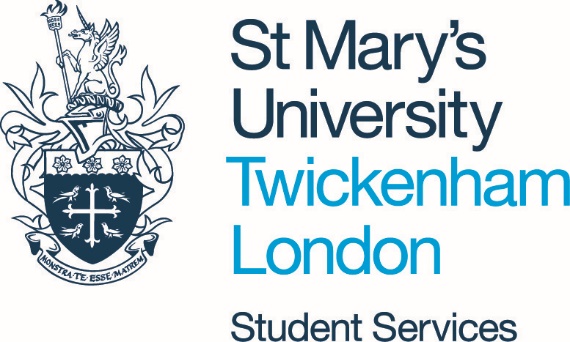 Student Bereavement SupportLosing someone close to you can be one of the most profound and intense emotional, psychological and physical experiences you may go through.It can be a confusing and distressing time, whether the death was expected or not it can bring a variety of differing emotions and physical reactions.Bereavement can affect people in many different ways; there are no maps and guidelines on how to grieve. You may be in shock or denial, feel sad, angry or depressed, or you may feel worried because you don’t seem to be feeling anything at all. You might even feel actual, physical pain as you absorb the news of your loss. These are all normal and natural responses.St Mary's is committed to developing the whole person, and this includes offering support and compassion to students effected by bereavement. This guidance pulls together the support available in the event of bereavement.How can I help myself through bereavement? Look after yourself, eat properly and get enough rest.Try to accept help from friends and family, who will want to help you.Remember it is alright to want to have some time on your own.Talking about the person and your feelings can be enormously helpful.No one has ever found an easy cure for grief.  Grieving is a unique experience and there is no right or wrong way to do it, only your way. There is no set time limit for grief, as time goes on you will find that you are able to focus on happier memories and adjust to life without the person and that does not mean that you will forget those that you have lost. In the unfortunate event of a student experiencing bereavement, there are a number of support measures available;Student Services: Student Services can offer support to students affected by bereavement through the Mental Health Advice including referrals for Counselling.TogetherAll: You are not alone. Join the online mental health community. Accessible anytime, anywhere find out more here. Sign up here with your St Mary's email.Chaplaincy: St Mary's Chaplaincy Service is open to staff and students. External Support: There is a list of external support services on mental health available to students online.Academic Support: Academic colleagues such as personal tutors, programme directors can offer pastoral support to bereaved students and guidance regarding an appropriate time to return to their studies and or managing assignments. Departmental extenuating circumstances can be discussed and if appropriate agreed locally. Other applications for extenuating circumstances should be via Registry. Evidence such as a Death Certificate of the deceased person will be required.Registry: In some circumstances a bereavement may mean significant adjustments, for instance covering caring responsibilities, making funeral arrangements and dealing with loss. Students can request extenuating circumstances or a Leave of absence if they need more time to complete work or to take time out from university. Additional Guidance and ResourcesThe St Mary's University Art of Dying Well project offers practical and spiritual support to those faced with the prospect of death and dying. This website brings together resources on death and bereavement, including how to talk about death, facing death personally, and caring for the dying.The NHS offers a guide for coping with ‘Grief after bereavement or loss’ and comprehensive guidance and signposting on bereavement and young people.Cruse Bereavement Care offer support, advice and information to children, young people and adults when someone dies. They also provide a leaflet about what you can do to help yourself, how others can help you, how you can help other people who may be struggling to cope after the death of someone close, and where you can get more advice and support. Read a variety of support leaflets here.Grief Encounter: Charity supporting children and young people with bereavementThe Bereavement Trust offers a free helpline providing comfort, support and practical advice about bereavement. Support after suicide offers information and support for anyone affected by suicide.What's your grief resources and discussion about grief.The good grief trust support and resources by others who have been bereaved. 